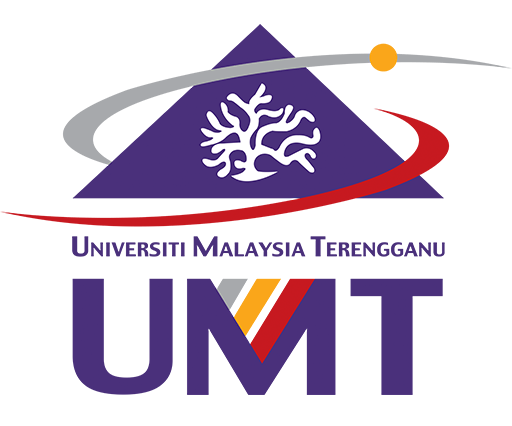 UNIVERSITI MALAYSIA TERENGGANUPERPUSTAKAAN SULTANAH NUR ZAHIRAHBORANG PERMOHONAN PERKHIDMATAN PEMBEKALAN DOKUMEN (BUKU)Nama Pemohon :(Requestor’s Name)Nama Pemohon :(Requestor’s Name)Nama Pemohon :(Requestor’s Name)Nama Pemohon :(Requestor’s Name)No. PPDKategori Pemohon :                  Pelajar Tahun 2                                    Pelajar Siswazah(Requestor’s Category)              Pelajar Tahun 3                                    Pensyarah                                              Pelajar Tahun 4                                    StafKategori Pemohon :                  Pelajar Tahun 2                                    Pelajar Siswazah(Requestor’s Category)              Pelajar Tahun 3                                    Pensyarah                                              Pelajar Tahun 4                                    StafKategori Pemohon :                  Pelajar Tahun 2                                    Pelajar Siswazah(Requestor’s Category)              Pelajar Tahun 3                                    Pensyarah                                              Pelajar Tahun 4                                    StafKategori Pemohon :                  Pelajar Tahun 2                                    Pelajar Siswazah(Requestor’s Category)              Pelajar Tahun 3                                    Pensyarah                                              Pelajar Tahun 4                                    StafKategori Pemohon :                  Pelajar Tahun 2                                    Pelajar Siswazah(Requestor’s Category)              Pelajar Tahun 3                                    Pensyarah                                              Pelajar Tahun 4                                    StafNo Kad Pengenalan/Matrik : (I.C. / Matric Number)No Kad Pengenalan/Matrik : (I.C. / Matric Number)Tarikh Permohonan : (Date)Tarikh Permohonan : (Date)Tarikh Permohonan : (Date)Jabatan : (Department)Jabatan : (Department)E-mel : (E-mail)E-mel : (E-mail)E-mel : (E-mail)No. Telefon Rumah/Pej. : (Tel. No. : Home/Off)No. Telefon Rumah/Pej. : (Tel. No. : Home/Off)Tandatangan : (Signature)Tandatangan : (Signature)Tandatangan : (Signature)Judul Buku :(Book Title)                                                                                                                    Edisi (Edition) : Judul Buku :(Book Title)                                                                                                                    Edisi (Edition) : Judul Buku :(Book Title)                                                                                                                    Edisi (Edition) : Judul Buku :(Book Title)                                                                                                                    Edisi (Edition) : Judul Buku :(Book Title)                                                                                                                    Edisi (Edition) : Pengarang : (Author)Pengarang : (Author)Pengarang : (Author)Tahun :(Year)Tahun :(Year)Penerbit : Penerbit : Penerbit : Penerbit : Penerbit : Nama Institusi :(Institution Name)No Panggilan :(Call Number)No Panggilan :(Call Number)No Panggilan :(Call Number)No Panggilan :(Call Number)UNTUK KEGUNAAN PEJABAT (FOR  OFFICE USE)UNTUK KEGUNAAN PEJABAT (FOR  OFFICE USE)UNTUK KEGUNAAN PEJABAT (FOR  OFFICE USE)UNTUK KEGUNAAN PEJABAT (FOR  OFFICE USE)UNTUK KEGUNAAN PEJABAT (FOR  OFFICE USE)                 SPP           E-mel             Telefaks                Lain-lainStatus permohonan :              Berjaya                             Dibatalkan                          Gagal DikesanDiterima oleh :	Catatan :                 SPP           E-mel             Telefaks                Lain-lainStatus permohonan :              Berjaya                             Dibatalkan                          Gagal DikesanDiterima oleh :	Catatan :                 SPP           E-mel             Telefaks                Lain-lainStatus permohonan :              Berjaya                             Dibatalkan                          Gagal DikesanDiterima oleh :	Catatan :                 SPP           E-mel             Telefaks                Lain-lainStatus permohonan :              Berjaya                             Dibatalkan                          Gagal DikesanDiterima oleh :	Catatan :                 SPP           E-mel             Telefaks                Lain-lainStatus permohonan :              Berjaya                             Dibatalkan                          Gagal DikesanDiterima oleh :	Catatan :